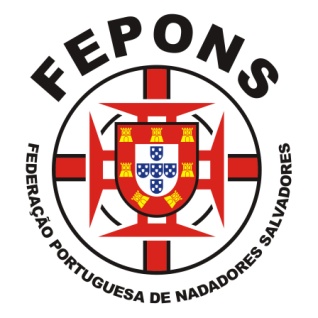 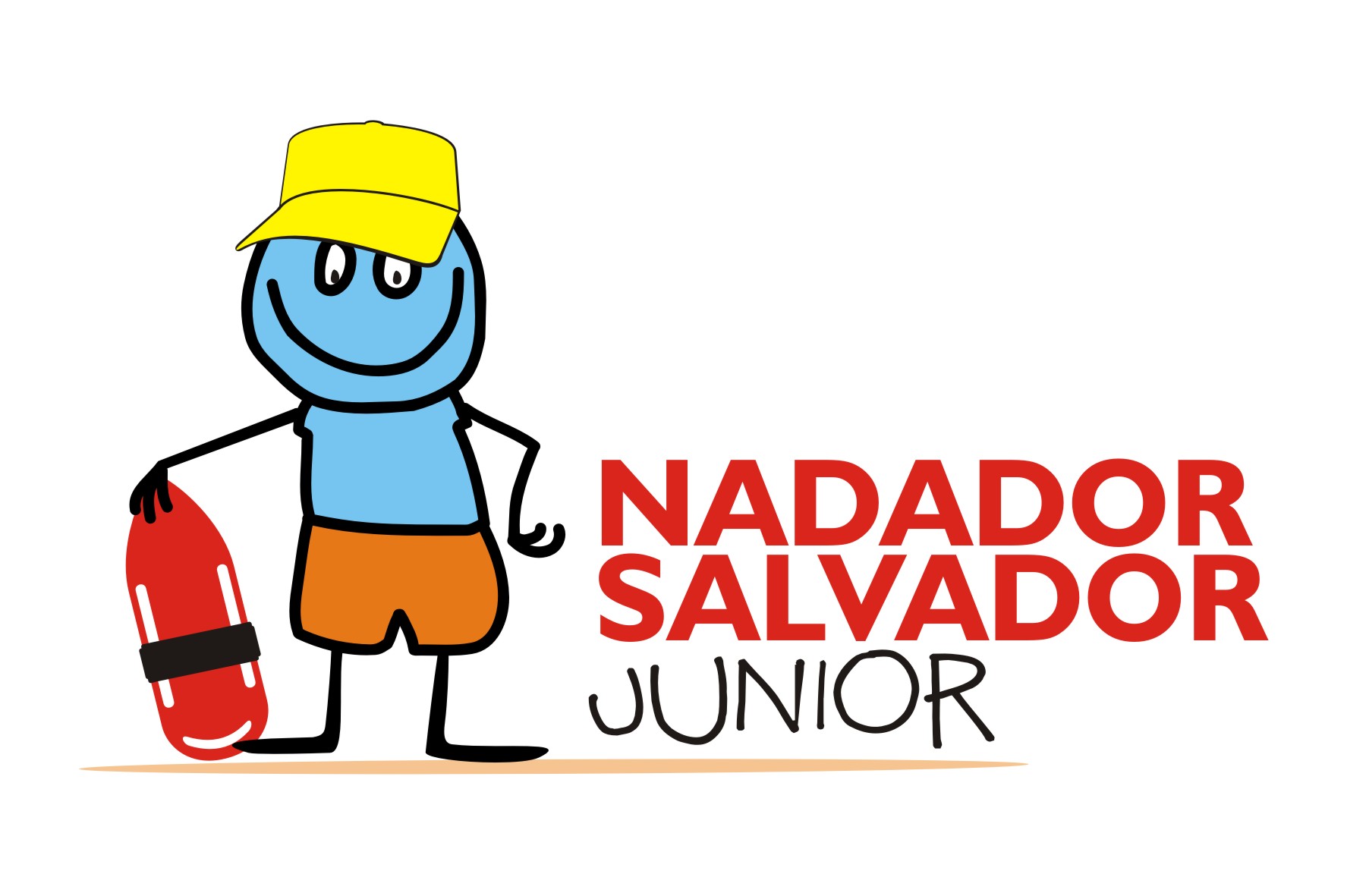 REGISTO DE PROGRAMAS “NADADOR SALVADOR JÚNIOR”Ficha de RegistoNome da Entidade Organizadora:     Director do programa:      Contato telefónico do diretor:      Correio eletrónico de contato:      Local do programa:      Datas de realização:      Horário de realização:      Idades dos participantes:      Número de vagas totais:      Previsão de participantes:      Data da cerimónia de encerramento:      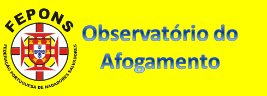 Horário da cerimónia de encerramento:      Local da cerimónia de encerramento:      A entidade organizadora compromete-se a:Colocar o número de registo na divulgação do programa;Ter atividades de suporte básico de vida, primeiros socorros, salvamento aquático e segurança aquática, no programa;Realizar o programa, segundo o plano de atividades apresentado, sendo permitidas pequenas alterações que não desvirtuem o programa;Desenvolver todos os esforços para participar no Campeonato Nacional de Salvamento Aquático Desportivo - Júnior, justificando à FEPONS, caso não seja possível.Data:      	Apoios: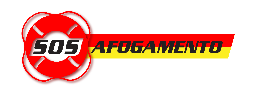 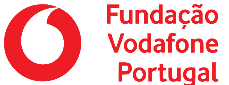 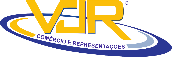 